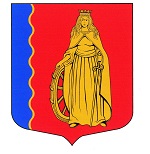 МУНИЦИПАЛЬНОЕ ОБРАЗОВАНИЕ«МУРИНСКОЕ ГОРОДСКОЕ ПОСЕЛЕНИЕ»ВСЕВОЛОЖСКОГО МУНИЦИПАЛЬНОГО РАЙОНАЛЕНИНГРАДСКОЙ ОБЛАСТИАДМИНИСТРАЦИЯПОСТАНОВЛЕНИЕ 26.07.2023                                                                                                      № 302   г. МуриноВ соответствии со ст.179 Бюджетного кодекса Российской Федерации, Федеральным законом от 06.10.2003 №131-ФЗ «Об общих принципах организации местного самоуправления в Российской Федерации», руководствуясь постановлением администрации от 03.03.2023 № 74 «Об утверждении Порядка разработки, реализации и оценки эффективности муниципальных программ муниципального образования «Муринское городское поселение» Всеволожского района Ленинградской области», администрация муниципального образования «Муринское городское поселение» Всеволожского муниципального района Ленинградской областиПОСТАНОВЛЯЕТ:Внести изменение в приложение, утверждённое постановлением администрации муниципального образования «Муринское городское поселение» Всеволожского муниципального района Ленинградской области от 16.01.2023 № 9 «Об утверждении муниципальной программы «Архитектура и градостроительство в муниципальном образовании «Муринское городское поселение» Всеволожского муниципального района Ленинградской области на 2023-2029 гг.», изложив его в новой редакции согласно приложению к настоящему постановлению.Опубликовать настоящее постановление в газете «Муринская панорама» и на официальном сайте муниципального образования «Муринское городское поселение» Всеволожского муниципального района Ленинградской области в информационно-телекоммуникационной сети «Интернет».Настоящее постановление вступает в силу с момента подписания.Контроль над исполнением настоящего постановления возложить на заместителя главы администрации - начальника отдела экономики, УМИ, предпринимательства и потребительского рынка А.В. Опополя.Глава администрации 							А.Ю. БеловПАСПОРТмуниципальной программы «Архитектура и градостроительство в муниципальном образовании «Муринское городское поселение» Всеволожского муниципального района Ленинградской области на 2023-2029 гг.»1. Общая характеристика сферы реализации программыМуниципальное образование «Муринское городское поселение» Всеволожского муниципального района Ленинградской области расположено к северо-западу от территории города Санкт- Петербурга и граничит:- на севере — МО «Кузьмоловское городское поселение»;- на севере и северо-востоке — МО «Новодевяткинское сельское поселение»;- на востоке — МО «Всеволожский муниципальный район»;- на юге и западе — Санкт-Петербург;- на северо-западе — МО «Бугровское сельское поселение».Муниципальное образование «Муринское городское поселение» Всеволожского муниципального района Ленинградской области получило статус городского поселения и Мурину присвоен статус города в 2019 году.Численность населения муниципального образования «Муринское городское поселение» Всеволожского муниципального района Ленинградской области по состоянию на 01.01.2019 года составила – 49 664 человека, а на 01.01.2022 года составило – 90 571 человек, таким образом численность увеличилась за три года на 40 907 чел. Ожидаемое увеличение численности населения по состоянию на 2023 год составляет еще 12 429 человека, т.е. в 2023 году численность населения составит – 103 000 человек. В связи с развитием территории поселения, строительством многоквартирных домов и реализацией застройщиками проектов планировки территории муниципального образования «Муринское городское поселение» Всеволожского муниципального района Ленинградской области возникает необходимость в актуализации проектов планировки и межевания земельных участков. Так требуется актуализация проектов планировки и проектов межевания территорий: «Производственная зона «Мурино». Также в связи с развитием территории микрорайона «Восточный» и изменениями, принятыми в схемах территориального планирования Ленинградской области, в части размещения объектов регионального значения на территории Муринского городского поселения, требуется актуализация генерального плана муниципального образования «Муринское городское поселение» ВМР ЛО.После утверждения генерального плана муниципального образования «Муринское городское поселение» ВМР ЛО и изменения функциональных зон, потребуется корректировка /внесение изменений в Правила землепользования и застройки муниципального образования «Муринское городское поселение» ВМР ЛО, в части принятия новых границ территориальных зон и установления в них новых градостроительных регламентов.2. Приоритеты и цели муниципальной политики в сфере реализации муниципальной программыПриоритеты и цели муниципальной политики в сфере реализации муниципальной программы сформированы исходя из принципиальных подходов к развитию территории Российской Федерации, изложенных в:- в Стратегии развития строительной отрасли и жилищно-коммунального хозяйства Российской Федерации на период до 2030 года с прогнозом до 2035 года, утверждённой, Распоряжением Правительства Российской Федерации от 31.10.2022 № 3268-р;- в Федеральном законе от 28 июня 2014 года № 172-ФЗ «О стратегическом планировании в Российской Федерации»;- в Стратегии социально – экономического развития Ленинградской области до 2030 года, утверждённой областным законом от 08.08.2016 № 76-оз (в редакции от 19.12.2019);- в схемах территориального планирования Ленинградской области и Всеволожского муниципального района Ленинградской области;Основными целями программы являются:- оптимизация документов и процедур территориального планирования, градостроительного и социально-экономического развития территории МО «Муринское городское поселение» Всеволожского муниципального района Ленинградской области, - установление возможности проведения единой градостроительной и транспортной политики в городской агломерации и опорных населенных пунктах, а также использование единых нормативов по обеспечению инфраструктурой населенных пунктов в границах МО «Муринское городское поселение» Всеволожского муниципального района Ленинградской области;- упрощение процесса территориального планирования, в том числе посредством унификации требований к подготовке документов, отказа от бумажных форм, перевода документов и процедур их согласования в электронный вид;- развитие синхронизированной электронной картографической основы, обеспечивающей систематизацию пространственных данных;- создание благоприятной среды для проживания и проведения свободного времени жителей и гостей поселения, улучшения внешнего облика муниципального образования.Цели программы будут достигнуты по средствам реализации следующих задач:- утверждением в новой редакции актуализированного генерального плана муниципального образования «Муринское городское поселение» Всеволожского муниципального района Ленинградской области;- оптимизацией процесса по получению сведений из документов территориального планирования муниципального образования «Муринское городское поселение» Всеволожского муниципального района Ленинградской области;- утверждением документации по планировке территории и межеванию территории производственной зоны «Мурино», что позволит выявить свободные территории возможные для реализации развития бизнеса и повышения инвестиционной привлекательности территории;-   реализация дизайн - проектов на территории муниципального образования «Муринское городское поселение» Всеволожского муниципального района Ленинградской области, победивших в архитектурных конкурсах.3. Информация о проектах и комплексах процессных мероприятий муниципальной программыКомплекс процессных мероприятий «Разработка документа территориального планирования» (актуализация Генерального плана муниципального образования «Муринское городское поселение» Всеволожского муниципального района Ленинградской области) включает: - приведение в соответствие Генерального плана муниципального образования «Муринское городское поселение» Всеволожского муниципального района Ленинградской области со схемой территориального планирования Российской Федерации;- приведение в соответствие Генерального плана муниципального образования «Муринское городское поселение» Всеволожского муниципального района Ленинградской области со схемой территориального планирования Ленинградской области;- приведение в соответствие Генерального плана муниципального образования «Муринское городское поселение» Всеволожского муниципального района Ленинградской области со схемой территориального планирования Всеволожского муниципального района;- отображение на генеральном плане размещение объектов местного значения на территориях, планируемых к развитию;- отображение на генеральном плане увеличения количества объектов транспортной инфраструктуры, а также реконструкции уже существующих;- отображение на генеральном плане установления мест для развития и увеличения территорий зон зелёных насаждений общего пользования (парков, скверов).Комплекс процессных мероприятий «Разработка документа градостроительного зонирования» (актуализация  правил землепользования и застройки (ПЗЗ)) включает:- внесение сведений в единый государственный реестр о территориальных зонах, установленных правилами землепользования и застройки муниципального образования «Муринское городское поселение» Всеволожского муниципального района Ленинградской области;- приведение в соответствие правил землепользования и застройки муниципального образования «Муринское городское поселение» Всеволожского муниципального района Ленинградской области Генеральному плану муниципального образования «Муринское городское поселение» Всеволожского муниципального района Ленинградской области;- установление градостроительных регламентов на территориях, в границах которых они отсутствовали ранее. Комплекс процессных мероприятий «Разработка документов по планировке территории (проект планировки территории производственной зоны «Мурино») включает:- увеличение территории промышленной зоны «Мурино» за счет включения территорий в границах муниципального образования «Муринское городское поселение» Всеволожского муниципального района Ленинградской области;- закрепление мест и территорий под размещение социально значимых объектов для муниципального образования;- обеспечение части территории муниципального образования «Муринское городское поселение» Всеволожского муниципального района Ленинградской области актуализированной топоосновой масштаба 1:2000;- установление красных линий на территории (для развития улично-дорожной сети);- выявление территорий государственная собственность на которые не разграничена, с целью их дальнейшей реализации.Комплекс процессных мероприятий «Проведение архитектурных конкурсов» (малые архитектурные формы) включает проведение конкурса среди проектов, отбору на основании комиссионного решения лучшего, в соответствии с которым будет проектироваться и строится данный объект.Сведения о показателях (индикаторах) муниципальной программы и их значенияхСведенияо порядке сбора информации и методике расчёта показателя (индикатора)  программыПлан реализации муниципальной программыО внесении изменений в постановление администрации от 16.01.2023 № 9 Об утверждении муниципальной программы «Архитектура и градостроительство в муниципальном образовании «Муринское городское поселение» Всеволожского муниципального района Ленинградской области на 2023-2029 гг.»Приложение к постановлению администрации МО «Муринское городское поселение»Всеволожского муниципальногорайона Ленинградской области№ 302 от 26.07.2023 _________Сроки реализации муниципальной программы2023-2029 г.г.Ответственный исполнитель муниципальной программыОтдел архитектуры администрации муниципального образования «Муринское городское поселение» Всеволожского муниципального района Ленинградской области (далее – отдел архитектуры)Соисполнители муниципальной программы нетУчастники муниципальной программыотдел архитектурыЦель муниципальной программыОпределение приоритетов и формирование политики пространственного развития Муринского городского поселения Всеволожского муниципального района Ленинградской области, обеспечивающей градостроительными средствами преодоление негативных тенденций в застройке города и других населенных мест, повышение качества жизни населения, формирование условий для устойчивого градостроительного развития и рост экономики Муринского городского поселения.Задачи муниципальной программы-  выполнение инженерных изысканий и подготовка документации по планировке территории Муринского городского поселения (проектов планировки и проектов межевания территории);- внесение изменений и актуализация документа территориального планирования муниципального образования (генеральный план);- внесение изменений и актуализация документа градостроительного зонирования муниципального образования (правила землепользования и застройки);- наличие дизайн-проектов малых архитектурных форм, планируемых в дальнейшем для размещения  в границах муниципального образования «Муринское городское поселение» Всеволожского муниципального района Ленинградской областиОжидаемые результаты реализации муниципальной программы1) Площадь территории муниципального образования Муринское городское поселение, обеспеченная актуализированной топоосновой масштаба 1:2000 – 380 га.2) Площадь территории муниципального образования Муринское городское поселение, обеспеченная актуализированной документацией по планировке территории – 380 га.3) Актуальный генеральный план на всю территорию муниципального образования Муринское городское поселение Всеволожского муниципального района Ленинградской области – 1 шт;4) Актуальные правила землепользования и застройки на всю территорию муниципального образования Муринское городское поселение Всеволожского муниципального района Ленинградской области – 1шт.;5) Улучшение внешнего облика муниципального образования в части насыщения территории малыми архитектурными формами - 14 шт.Подпрограммы муниципальной программыМуниципальная программа не делится на подпрограммы.Проекты, реализуемые в рамках муниципальной программыМуниципальной программа не содержит проекты, реализуемые в рамках муниципальной программыФинансовое обеспечение муниципальной программы - всего, в том числе по годам реализацииОбщий объем средств финансирования программы – 9 140 тыс. руб., в том числе:2023 год – 3 240 тыс. руб.;2024 год – 3 400 тыс. руб.;2025 год – 500 тыс. руб.;2026 год – 500 тыс. руб.;2027 год – 500 тыс. руб.;2028 год – 500 тыс. руб.;2029 год – 500 тыс. руб.Размер налоговых расходов, направленных на достижение цели программыПрограммой не предусмотреноПриложение № 1к муниципальной программе «Архитектура и градостроительство в муниципальном образовании «Муринское городское поселение» Всеволожского муниципального района Ленинградской области на 2023-2029 гг.»№ п/пПоказатель (индикатор) наименованиеПоказатель (индикатор) наименованиеЕд. измеренияЗначения показателей (индикаторов) 1Значения показателей (индикаторов) 1Значения показателей (индикаторов) 1Значения показателей (индикаторов) 1Значения показателей (индикаторов) 1Значения показателей (индикаторов) 1Значения показателей (индикаторов) 1Значения показателей (индикаторов) 1Удельный вес программы (показателя)№ п/пПоказатель (индикатор) наименованиеПоказатель (индикатор) наименованиеЕд. измеренияБазовыйпериод(2022 год)22023 г.2024 г.2025 г.2026г.2027г.2028г.2029г.Удельный вес программы (показателя)1245678910111213141.Наличие актуальной версии генерального планаплановое значение% (с нарастающим итогом)30100------0,41.Наличие актуальной версии генерального планафактическое значение% (с нарастающим итогом)30-------2.Наличие актуальной версии правил землепользования и застройки (ПЗЗ)плановое значение% (с нарастающим итогом)X30100-----0,22.Наличие актуальной версии правил землепользования и застройки (ПЗЗ)фактическое значение% (с нарастающим итогом)Х--------3.Наличие актуальной версии документа по планировке территории (проекта планировки и проекта межевания) плановое значение% (с нарастающим итогом)1070100-----0,23.Наличие актуальной версии документа по планировке территории (проекта планировки и проекта межевания) фактическое значение% (с нарастающим итогом)10-------3.Наличие актуальной версии документа по планировке территории (проекта планировки и проекта межевания) фактическое значение% (с нарастающим итогом)Х-------4.Проведение архитектурных конкурсов плановое значениеЕд.Х22222220,24.Проведение архитектурных конкурсов фактическое значениеЕд.Х-------Приложение № 2к муниципальной программе  «Архитектура и градостроительство в муниципальном образовании «Муринское городское поселение» Всеволожского муниципального района Ленинградской области на 2023-2029 гг.»№ п/пНаименование показателяЕд. измер.Временные характеристики показателяАлгоритм формирования (формула) и методологические пояснения к показателюСрок предоставления
отчётностиОтветственный за сбор данных по показателюРеквизиты акта123456781.Наличие актуальной версии генерального плана%годалгоритм формирования информации о показателе -  подписание акта приёма передачи выполненных работ, по итогам выполнения работ по этапу работПериодическая отчётность муниципального образования (взаимодействие с подрядчиком)30.11.2023Отдел архитектуры- 2.
Наличие актуальной версии правил землепользования и застройки (ПЗЗ)%годалгоритм формирования информации о показателе -  подписание акта приема передачи выполненных работ, по итогам выполнения работ по этапу работПериодическая отчетность муниципального образования (взаимодействие с подрядчиком)30.11.2023Отдел архитектуры- 3.Наличие актуальной версии документов по планировке территории (проектов планировки и проектов межевания)%годалгоритм формирования информации о показателе -  подписание акта приема передачи выполненных работ, по итогам выполнения работ по этапу работПериодическая отчетность муниципального образования (взаимодействие с подрядчиком)25.12.2023Отдел архитектуры- 4.Проведение архитектурных конкурсовЕд.годалгоритм формирования информации о показателе - решение принятое по результатам рассмотрения заявок (работ) участников конкурсаПериодическая отчетность муниципального образования01.10.2023Отдел архитектуры -Приложение № 3к муниципальной программе  «Архитектура и градостроительство в муниципальном образовании «Муринское городское поселение» Всеволожского муниципального района Ленинградской области на 2023-2029 гг.»Наименование муниципальной программы, основного мероприятия Ответственный исполнитель, соисполнитель, участник Фактическое финансирование, тыс. руб.Годы реализацииГоды реализацииГоды реализацииГоды реализацииГоды реализацииГоды реализацииГоды реализацииГоды реализацииГоды реализацииГоды реализацииГоды реализацииГоды реализацииГоды реализацииГоды реализацииГоды реализацииГоды реализацииГоды реализацииГоды реализацииГоды реализацииГоды реализацииГоды реализацииГоды реализацииГоды реализацииГоды реализацииНаименование муниципальной программы, основного мероприятия Ответственный исполнитель, соисполнитель, участник Фактическое финансирование, тыс. руб.2023202320232024202420242025202520252026202620262027202720272028202820282029202920292023 - 20292023 - 20292023 - 2029Муниципальная программа «Архитектура и градостроительство в муниципальном образовании «Муринское городское поселение» Всеволожского муниципального района Ленинградской области на 2023-2029 гг.»Отдел архитектурыВсего, в том числе:3 240,03 240,03 240,03 400,03 400,03 400,0500,0500,0500,0500,0500,0500,0500,0500,0500,0500,0500,0500,0500,0500,0500,09 140,09 140,09 140,0Муниципальная программа «Архитектура и градостроительство в муниципальном образовании «Муринское городское поселение» Всеволожского муниципального района Ленинградской области на 2023-2029 гг.»Отдел архитектурыФедеральный бюджет0,00,00,00,00,00,00,00,00,00,00,00,00,00,00,00,00,00,00,00,00,00,00,00,0Муниципальная программа «Архитектура и градостроительство в муниципальном образовании «Муринское городское поселение» Всеволожского муниципального района Ленинградской области на 2023-2029 гг.»Отдел архитектурыОбластной бюджет Ленинградской области0,00,00,00,00,00,00,00,00,00,00,00,00,00,00,00,00,00,00,00,00,00,00,00,0Муниципальная программа «Архитектура и градостроительство в муниципальном образовании «Муринское городское поселение» Всеволожского муниципального района Ленинградской области на 2023-2029 гг.»Отдел архитектурыМестные бюджеты3 240,03 240,03 240,03 400,03 400,03 400,0500,0500,0500,0500,0500,0500,0500,0500,0500,0500,0500,0500,0500,0500,0500,09 140,09 140,09 140,0Муниципальная программа «Архитектура и градостроительство в муниципальном образовании «Муринское городское поселение» Всеволожского муниципального района Ленинградской области на 2023-2029 гг.»Отдел архитектурыПрочие источники 0,00,00,00,00,00,00,00,00,00,00,00,00,00,00,00,00,00,00,00,00,00,00,00,0Процессная частьПроцессная частьПроцессная частьПроцессная частьПроцессная частьПроцессная частьПроцессная частьПроцессная частьПроцессная частьПроцессная частьПроцессная частьПроцессная частьПроцессная частьПроцессная частьПроцессная частьПроцессная частьПроцессная частьПроцессная частьПроцессная частьПроцессная частьПроцессная частьПроцессная частьПроцессная частьПроцессная частьПроцессная частьПроцессная частьКомплекс процессных мероприятий «Разработка документа территориального планирования»Отдел территориальной безопасностиВсего, в том числе:30,030,030,010,010,010,00,00,00,00,00,00,00,00,00,00,00,00,00,00,00,040,040,0Комплекс процессных мероприятий «Разработка документа территориального планирования»Отдел территориальной безопасностиФедеральный бюджет0,00,00,00,00,00,00,00,00,00,00,00,00,00,00,00,00,00,00,00,00,00,00,0Комплекс процессных мероприятий «Разработка документа территориального планирования»Отдел территориальной безопасностиОбластной бюджет Ленинградской области0,00,00,00,00,00,00,00,00,00,00,00,00,00,00,00,00,00,00,00,00,00,00,0Комплекс процессных мероприятий «Разработка документа территориального планирования»Отдел территориальной безопасностиМестные бюджеты30,030,030,010,010,010,00,00,00,00,00,00,00,00,00,00,00,00,00,00,00,040,040,0Комплекс процессных мероприятий «Разработка документа территориального планирования»Отдел территориальной безопасностиПрочие источники 0,00,00,00,00,00,00,00,00,00,00,00,00,00,00,00,00,00,00,00,00,00,00,0Комплекс процессных мероприятий «Разработка документа градостроительного зонирования»Отдел территориальной безопасностиВсего, в том числе:0,00,00,01 450,01 450,01 450,00,00,00,00,00,00,00,00,00,00,00,00,00,00,00,01 450,01 450,0Комплекс процессных мероприятий «Разработка документа градостроительного зонирования»Отдел территориальной безопасностиФедеральный бюджет0,00,00,00,00,00,00,00,00,00,00,00,00,00,00,00,00,00,00,00,00,00,00,0Комплекс процессных мероприятий «Разработка документа градостроительного зонирования»Отдел территориальной безопасностиОбластной бюджет Ленинградской области0,00,00,00,00,00,00,00,00,00,00,00,00,00,00,00,00,00,00,00,00,00,00,0Комплекс процессных мероприятий «Разработка документа градостроительного зонирования»Отдел территориальной безопасностиМестные бюджеты0,00,00,01 450,01 450,01 450,00,00,00,00,00,00,00,00,00,00,00,00,00,00,00,01 450,01 450,0Комплекс процессных мероприятий «Разработка документа градостроительного зонирования»Отдел территориальной безопасностиПрочие источники 0,00,00,00,00,00,00,00,00,00,00,00,00,00,00,00,00,00,00,00,00,00,00,0Комплекс процессных мероприятий «Разработка документов по планировке территории»Отдел территориальной безопасностиВсего, в том числе:2 910,02 910,02 910,01 440,01 440,01 440,00,00,00,00,00,00,00,00,00,00,00,00,00,00,00,04 350,04 350,0Комплекс процессных мероприятий «Разработка документов по планировке территории»Отдел территориальной безопасностиФедеральный бюджет0,00,00,00,00,00,00,00,00,00,00,00,00,00,00,00,00,00,00,00,00,00,00,0Комплекс процессных мероприятий «Разработка документов по планировке территории»Отдел территориальной безопасностиОбластной бюджет Ленинградской области0,00,00,00,00,00,00,00,00,00,00,00,00,00,00,00,00,00,00,00,00,00,00,0Комплекс процессных мероприятий «Разработка документов по планировке территории»Отдел территориальной безопасностиМестные бюджеты2 910,02 910,02 910,01 440,01 440,01 440,00,00,00,00,00,00,00,00,00,00,00,00,00,00,00,04 350,04 350,0Комплекс процессных мероприятий «Разработка документов по планировке территории»Отдел территориальной безопасностиПрочие источники 0,00,00,00,00,00,00,00,00,00,00,00,00,00,00,00,00,00,00,00,00,00,00,0Комплекс процессных мероприятий «Проведение архитектурных конкурсов»Отдел территориальной безопасностиВсего, в том числе:300,0300,0300,0500,0500,0500,0500,0500,0500,0500,0500,0500,0500,0500,0500,0500,0500,0500,0500,0500,0500,03 300,03 300,0Комплекс процессных мероприятий «Проведение архитектурных конкурсов»Отдел территориальной безопасностиФедеральный бюджет0,00,00,00,00,00,00,00,00,00,00,00,00,00,00,00,00,00,00,00,00,00,00,0Комплекс процессных мероприятий «Проведение архитектурных конкурсов»Отдел территориальной безопасностиОбластной бюджет Ленинградской области0,00,00,00,00,00,00,00,00,00,00,00,00,00,00,00,00,00,00,00,00,00,00,0Комплекс процессных мероприятий «Проведение архитектурных конкурсов»Отдел территориальной безопасностиМестные бюджеты300,0300,0300,0500,0500,0500,0500,0500,0500,0500,0500,0500,0500,0500,0500,0500,0500,0500,0500,0500,0500,03 300,03 300,0Комплекс процессных мероприятий «Проведение архитектурных конкурсов»Отдел территориальной безопасностиПрочие источники 0,00,00,00,00,00,00,00,00,00,00,00,00,00,00,00,00,00,00,00,00,00,00,0